Health and WellbeingOur Jigsaw topic this term is ‘Healthy Me’PE – take part in ‘Just Dance’ on YoutubeCosmic Kids on Youtube – choose a mindfulness or yoga routine to doYoutube ‘Joe Wicks Body Coach’ – can you get your whole family to join in a workout?Plan a healthy dinner for your family using the Eatwell Guide. Draw and label what you came up with. Life skills – practice using zips, buttons and laces!LiteracyRevise your Fry’s words list – how many can you complete with an adult?Practice your fun spelling strategies – see spelling list below for your wordsRead a book with an adult – tell them your favourite part and why you like itComplete narrative story ‘The Little Puppy’ on Story Ladder – use the story planner in your pack to helpWrite a postcard for me! Tell me what you get up this week at home. Include a picture too!Numeracy and MathsNumber bonds (adding and take away) within 20Times tables – focus on practicing the 2x, 5x and 10x tables with an adult – get them to create sums for you to answerComplete given activities on Study LadderCollect some coins, list the coins you have and find the total amount. Try to make the same amount using different coinsMeasure objects around your home/garden and record the lengths of the objectsInterdisciplinary LearningWrite a dinosaur narrative story Invent your own dinosaur! Play the Fossil Finder game on https://pbskids.org/dinosaurtrain/games/fossilfinder.html How many fossils can you find? Search on Youtube for a dinosaur drawing tutorial and copy it. I would love to see how you get on  Watch Deadly Dinosaurs on BBC IplayerWatch DinoTrain on Youtube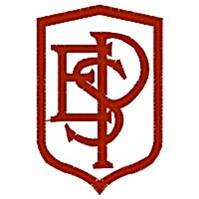 Eastertoun Primary SchoolP3 Home Learning Grid – W/C 30/03/20Please write down any tasks that you complete in your jotter with the date and title of the task you are completing. 
Thanks in advance! Miss GarrityOther SubjectsMusic – practice your recorder and log into Charanga (Mrs Meek given out log in details)Languages - Practice some French words with an adult (use the cheat sheet to help you )Languages – Log onto  https://www.french-games.net/frenchtopics and complete the colours tutorial and games  Ethos and Life of the SchoolContinue with CLEO/TOBIE values grid challengeSend a card/ Facetime/ voice note to someone who might be on their own this weekComplete a random act of kindness – write down in your jotter what you have doneWrite a thankyou letter for someone who helps you in your communityHelp at home to complete some chores! Keep a note of what you have done to helpUseful websitesStudyladder.co.uk (log ins have been given)Topmarks.co.ukSpellingcity.comIctgames.co.ukStorylineonline.net – also have a Youtube channelTwinkl.co.uk/offer  – parents can sign up free for a month (UKTWINKLHELPS – code) lots of activities and worksheetsSpelling words this week!Group 1 – the ‘ie’ sound <ie>, <igh>, <y>, <i)_e>Club, flex, flying, sight, side, die, bright, sunshine, thirteen, fourteenGroup 2 - Continue with ‘ll’ words from previous week!Red, win, drum, will, bell, doll, skull, said, here 